Портфолио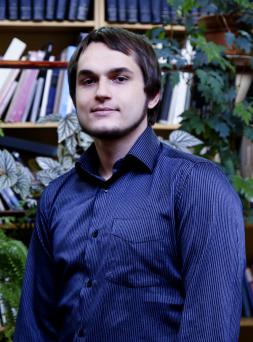  Гордеев Иван Сергеевич - год рождения: 1996 - направление: 03.04.02 ФИЗИКА - профиль программы: Радиационная биофизика и астробиологияУспеваемость студентаУчастие в научно-практических конференцияхУчастие в различных мероприятиях, конкурсах, проектахПубликацииОпыт работы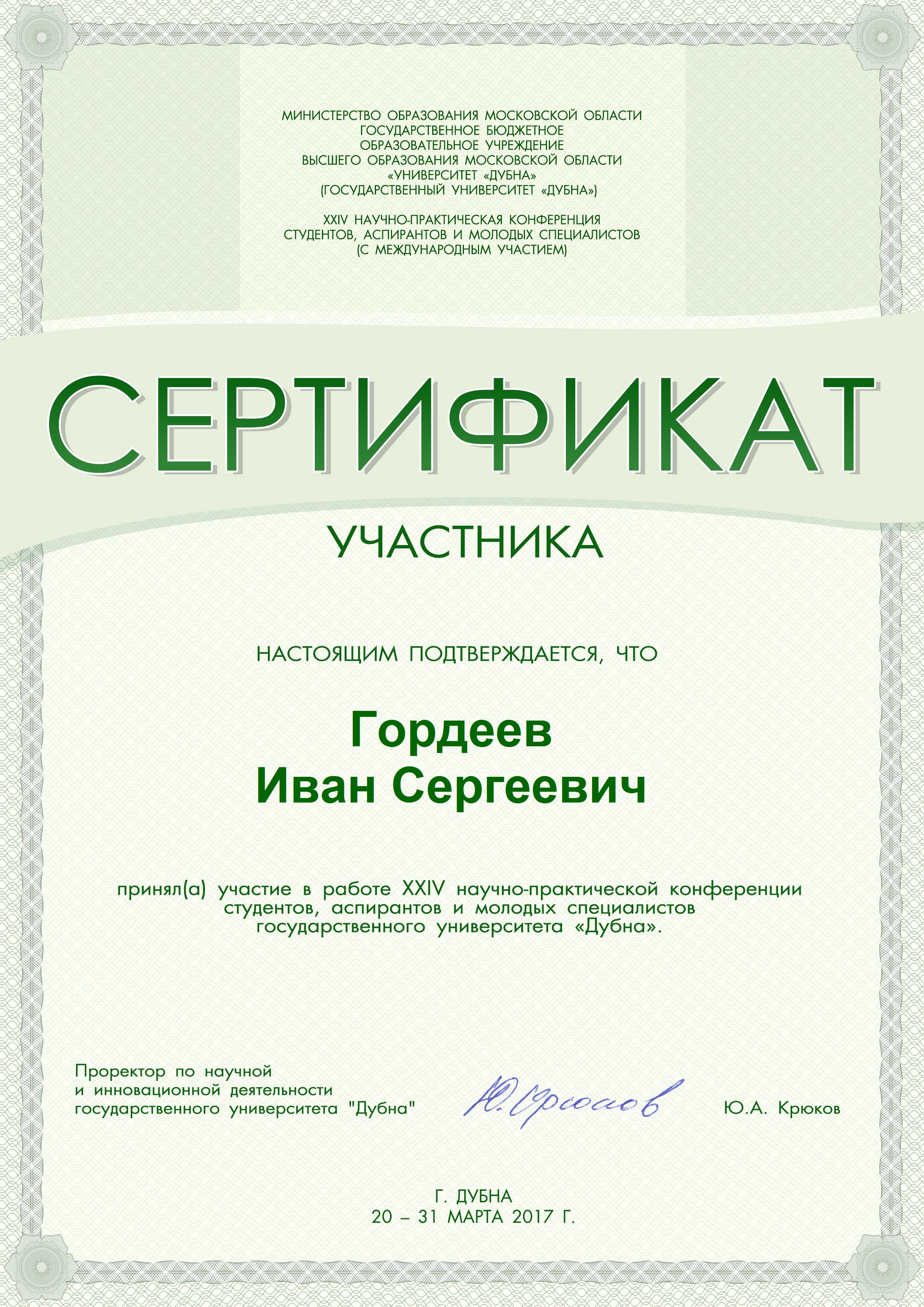 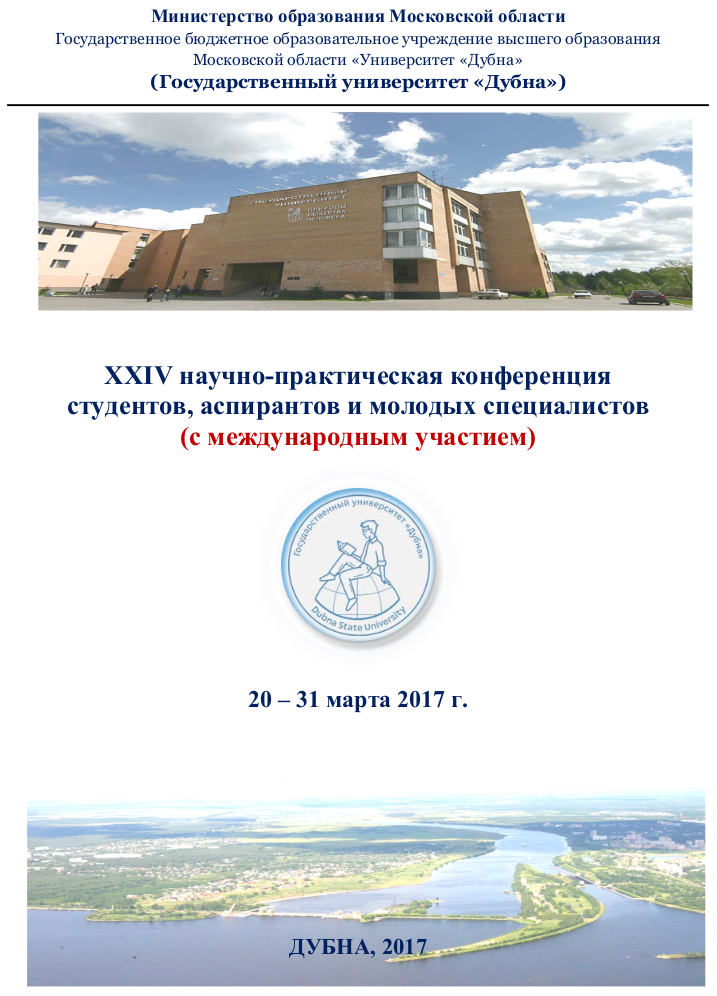 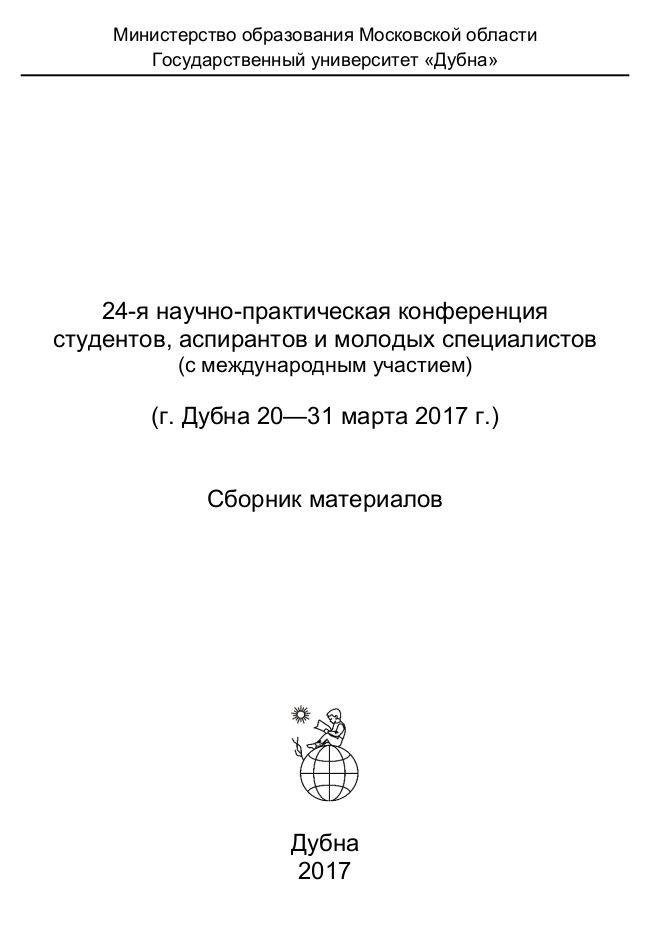 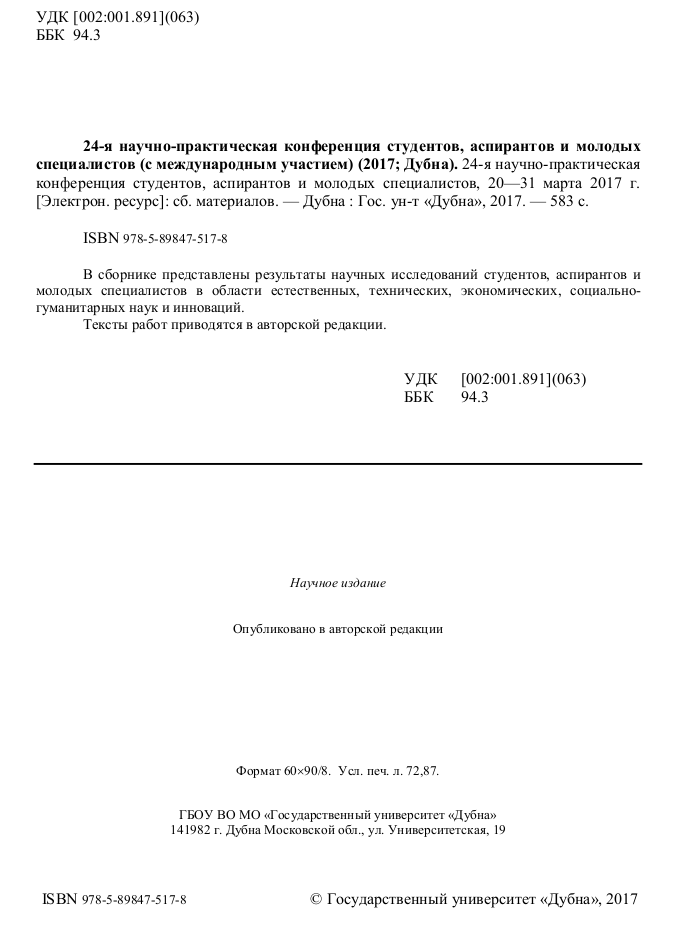 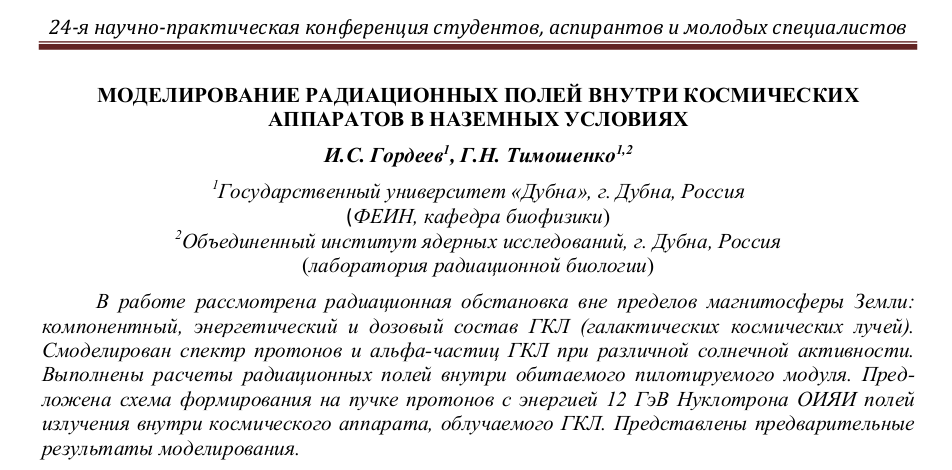 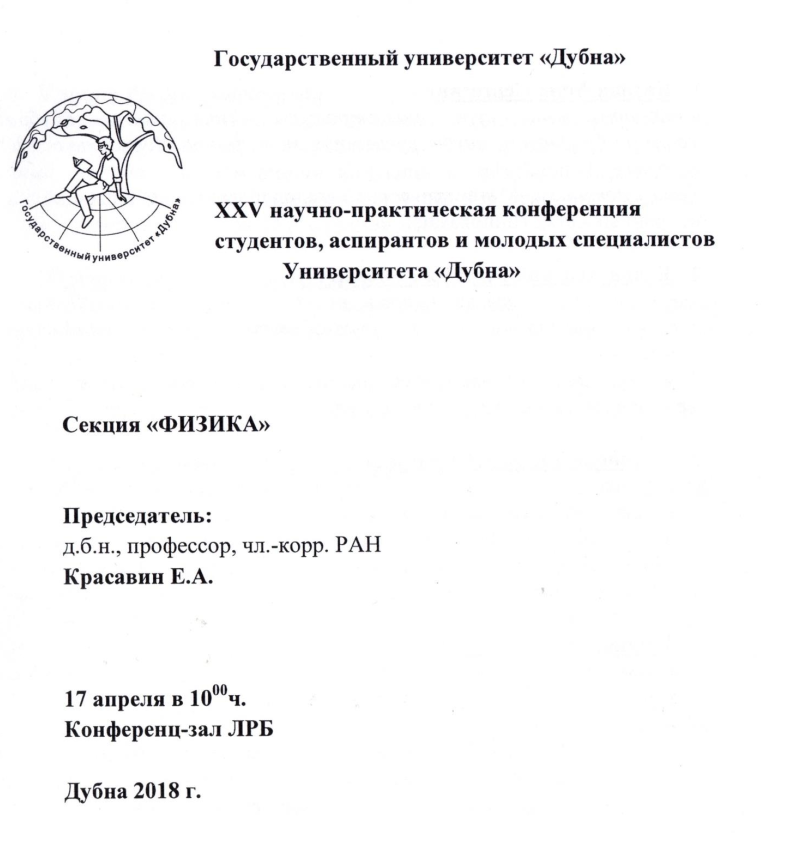 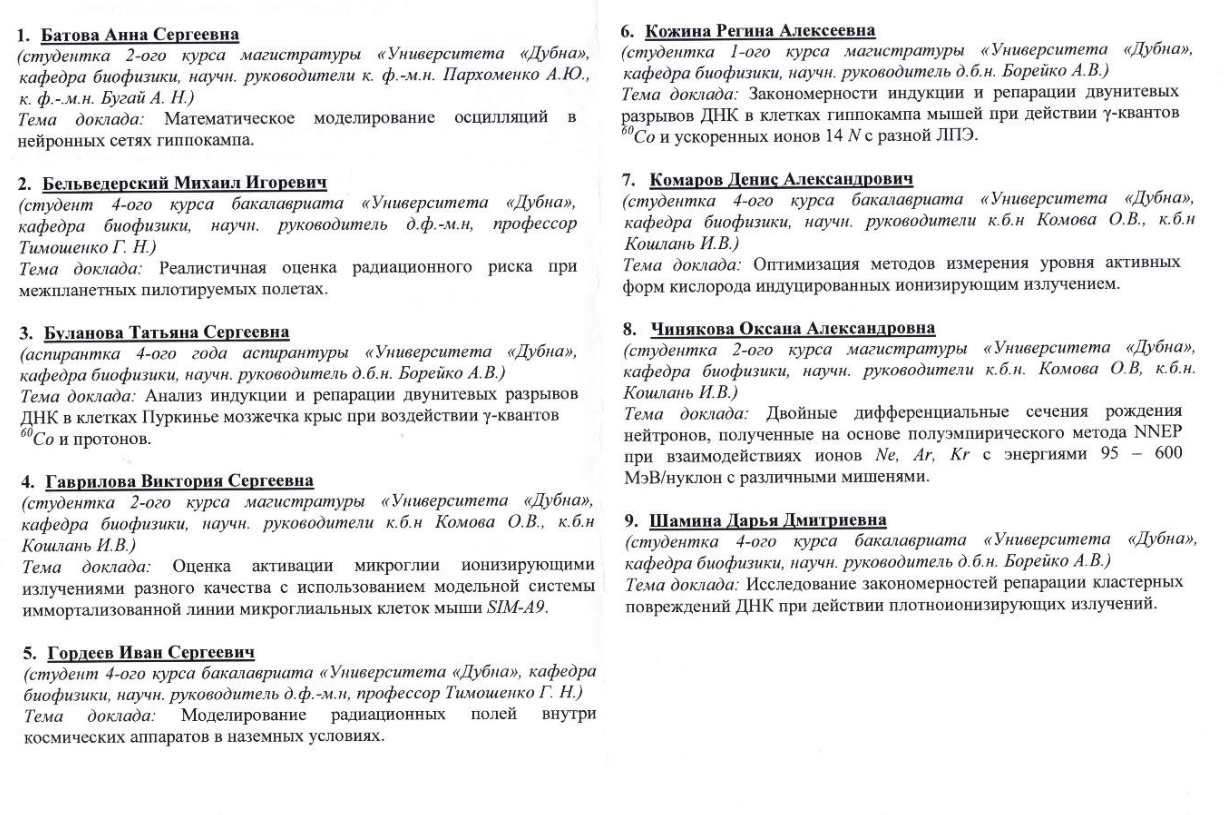 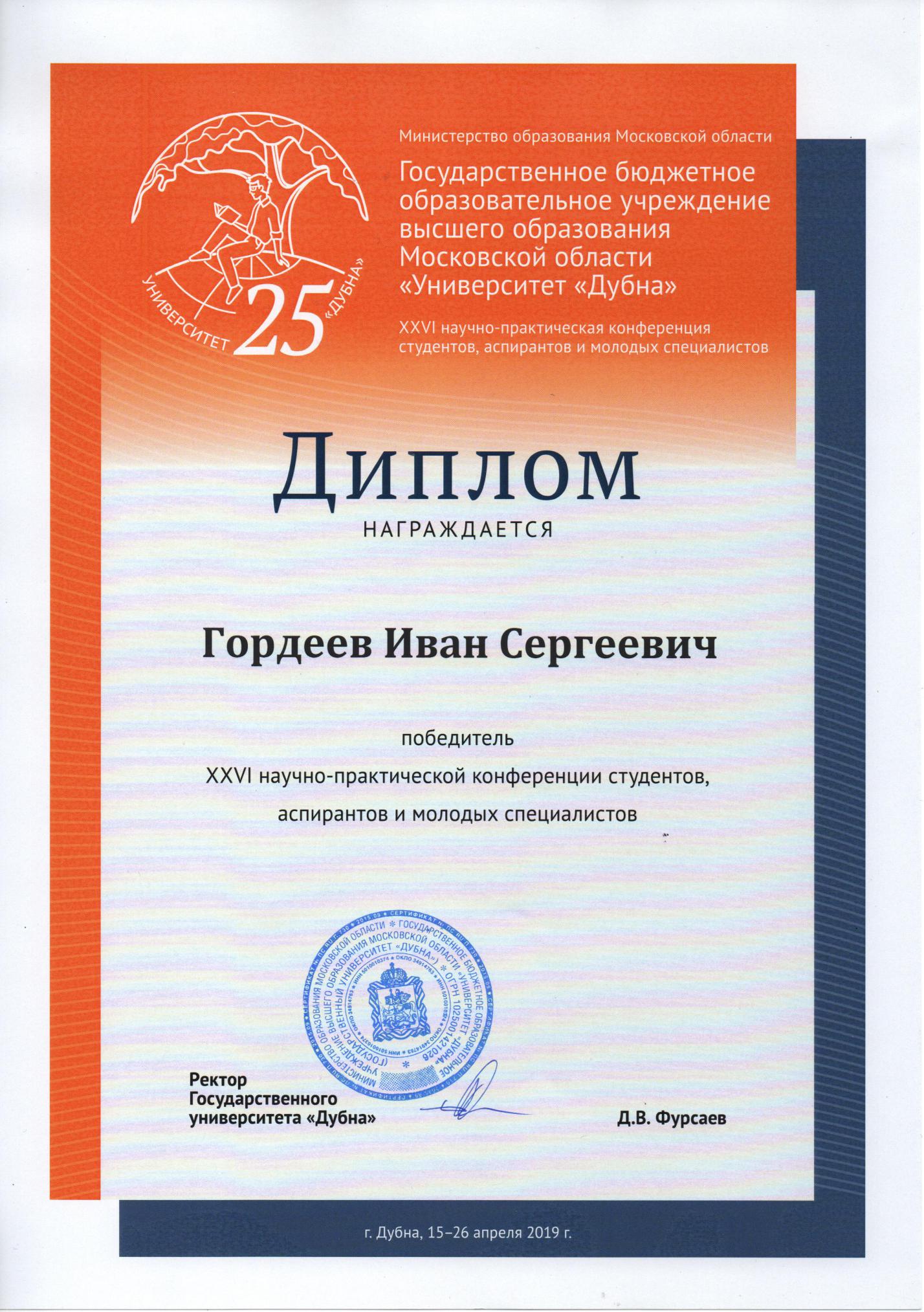 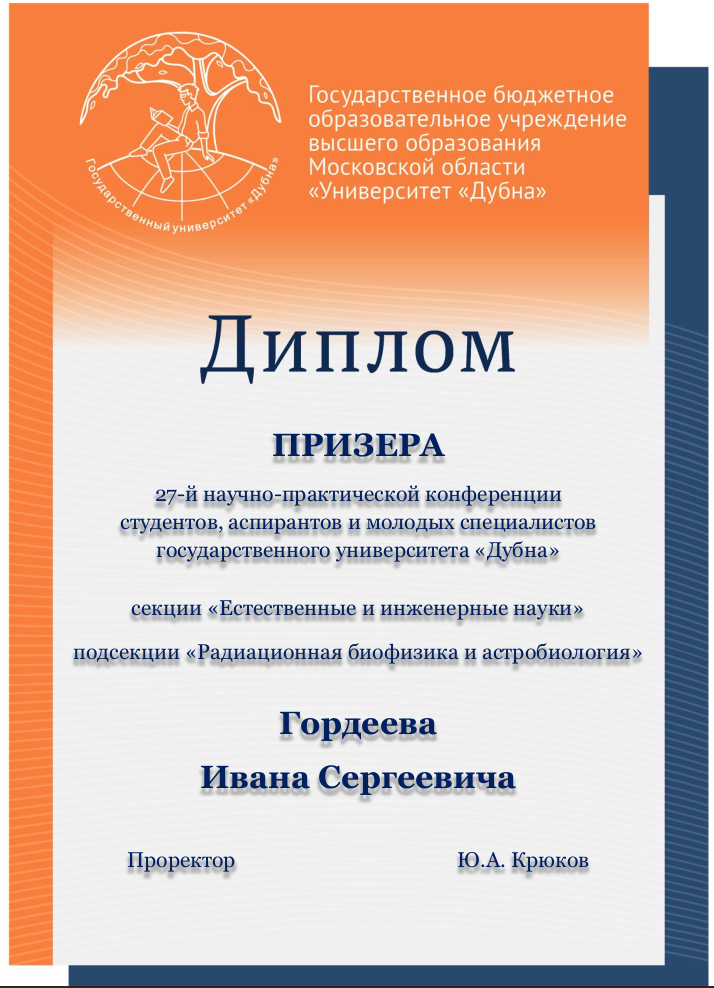 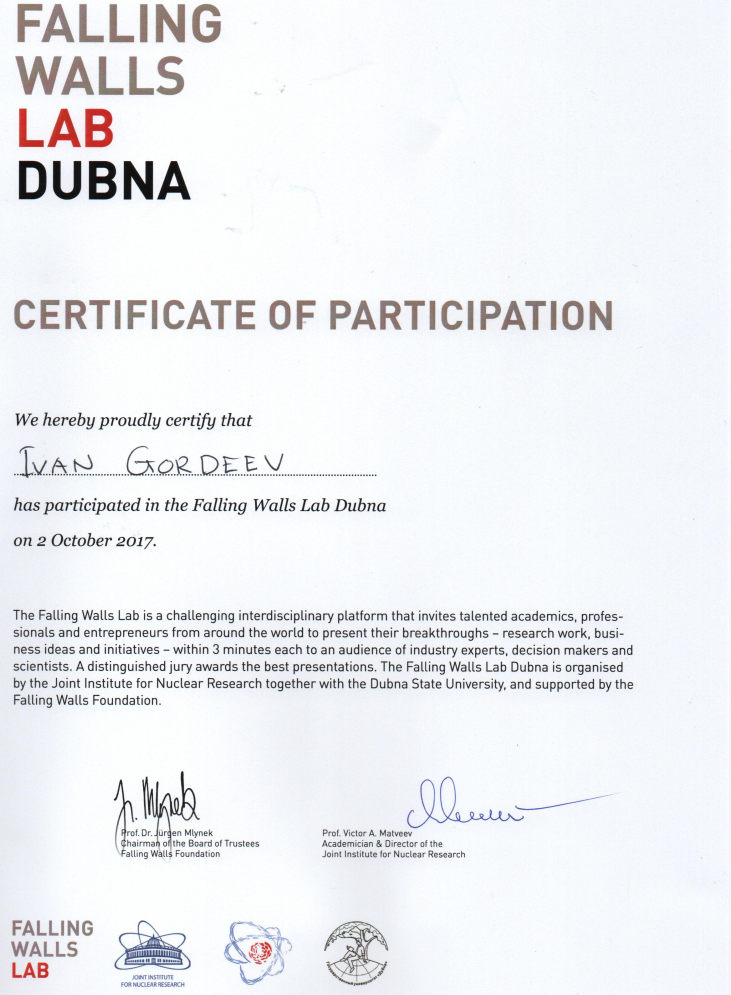 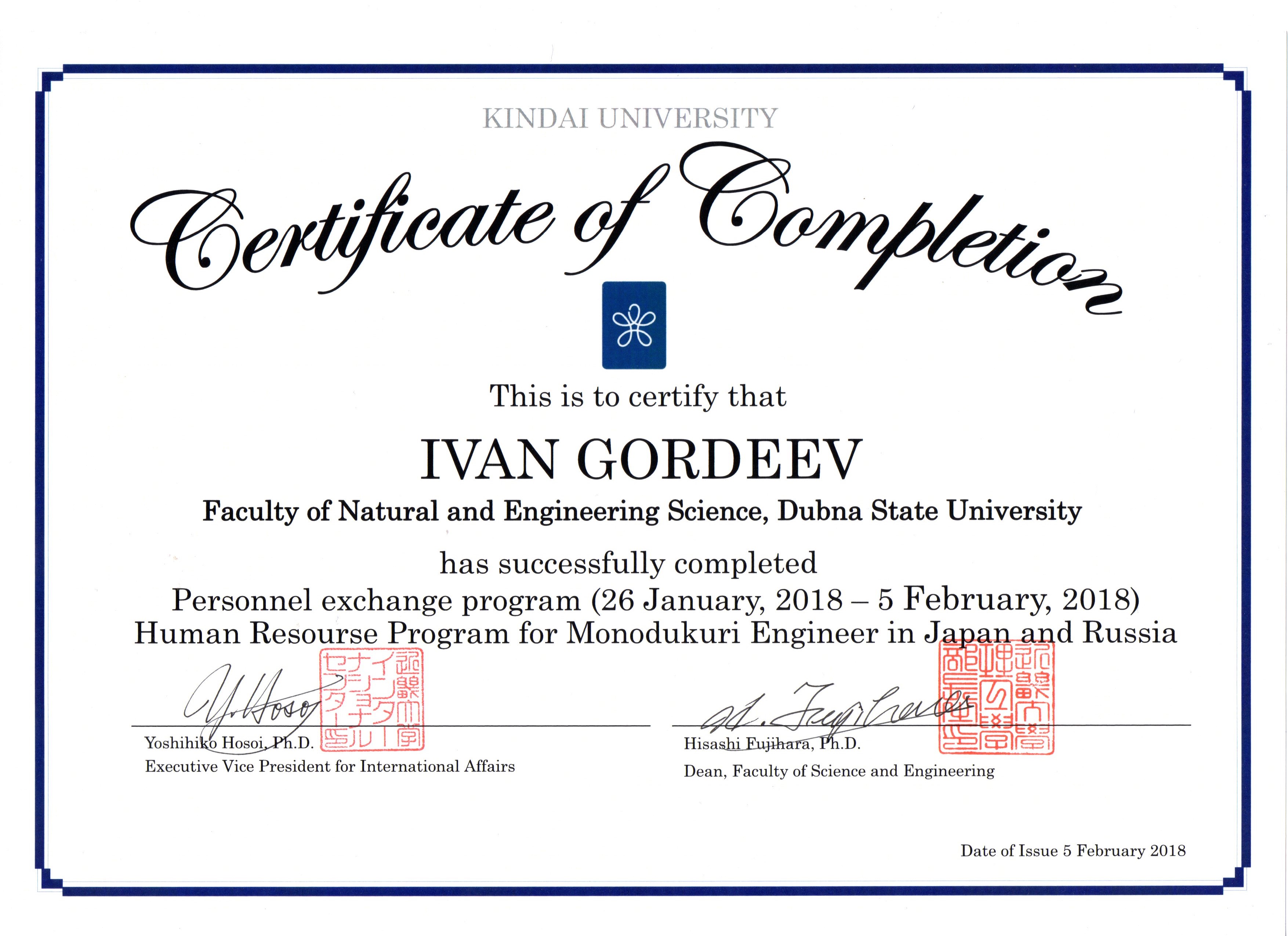 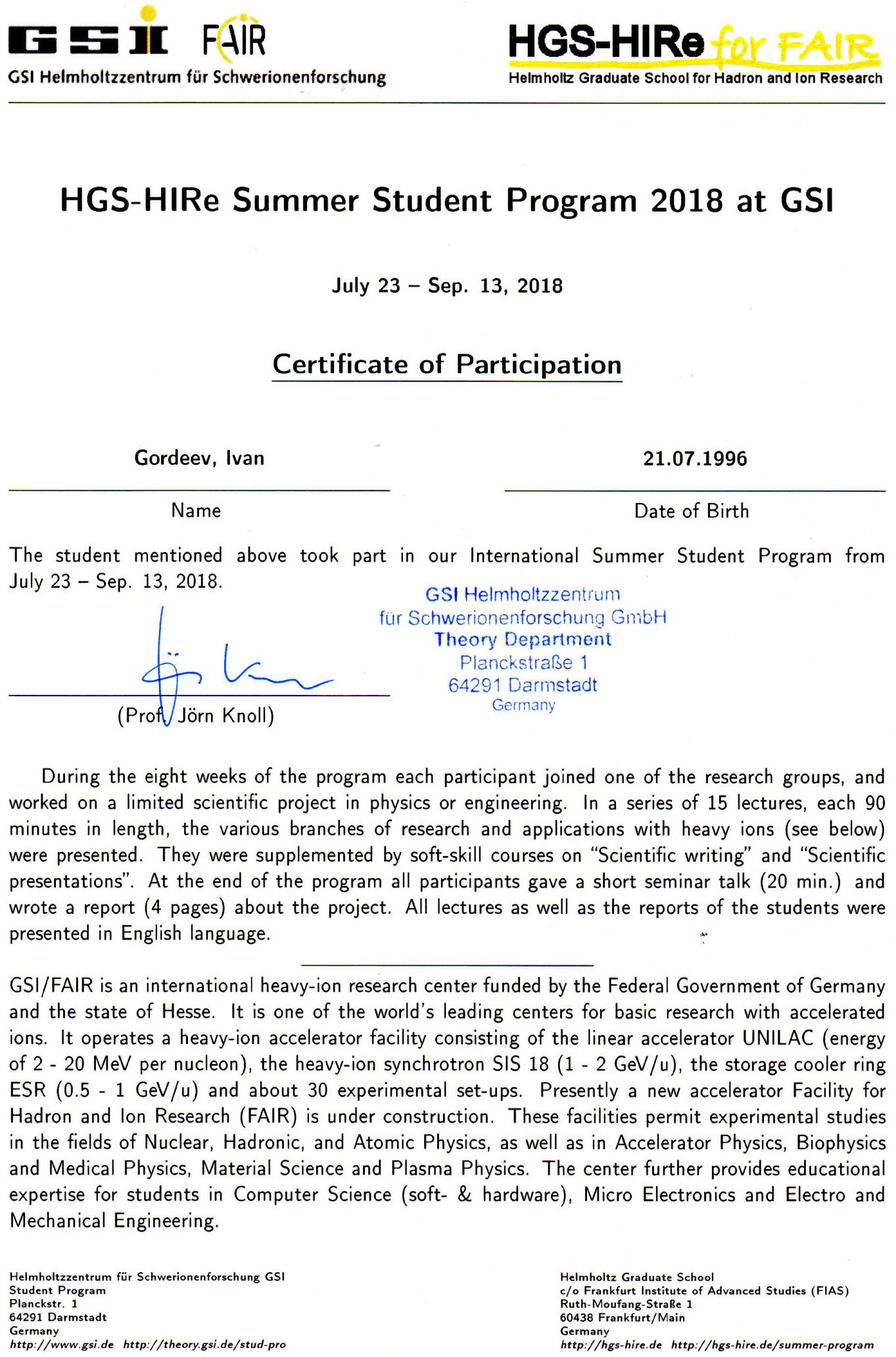 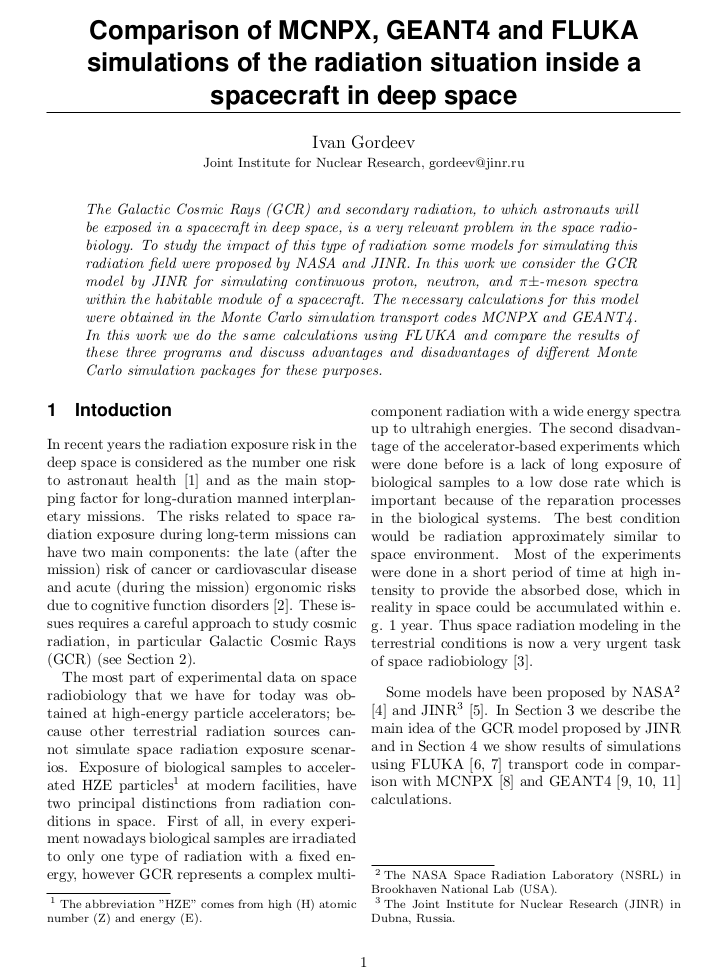 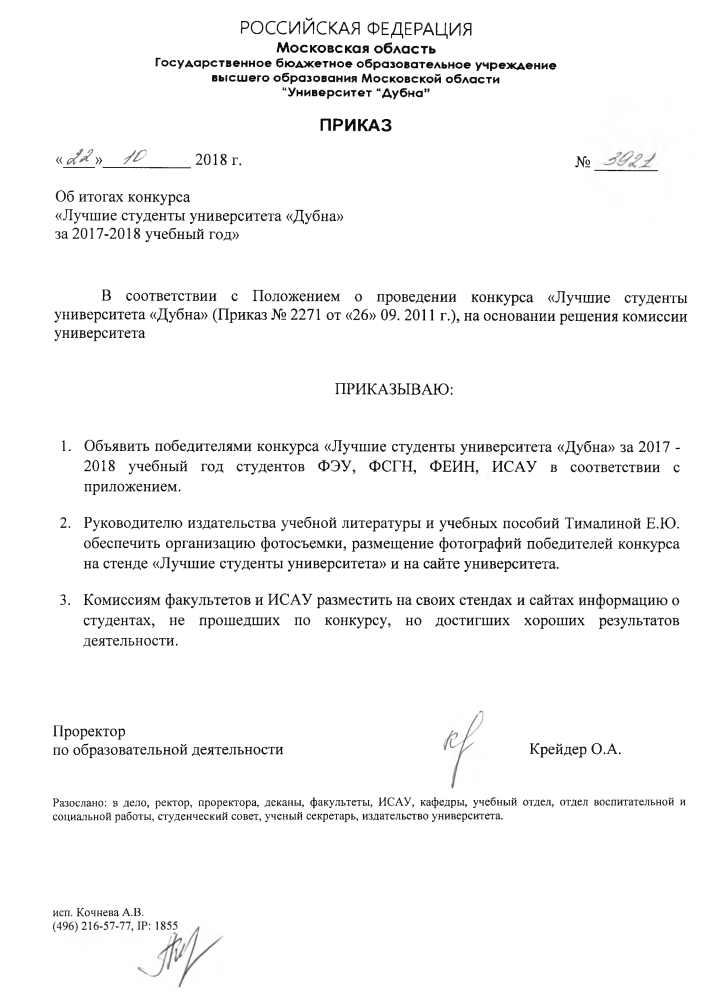 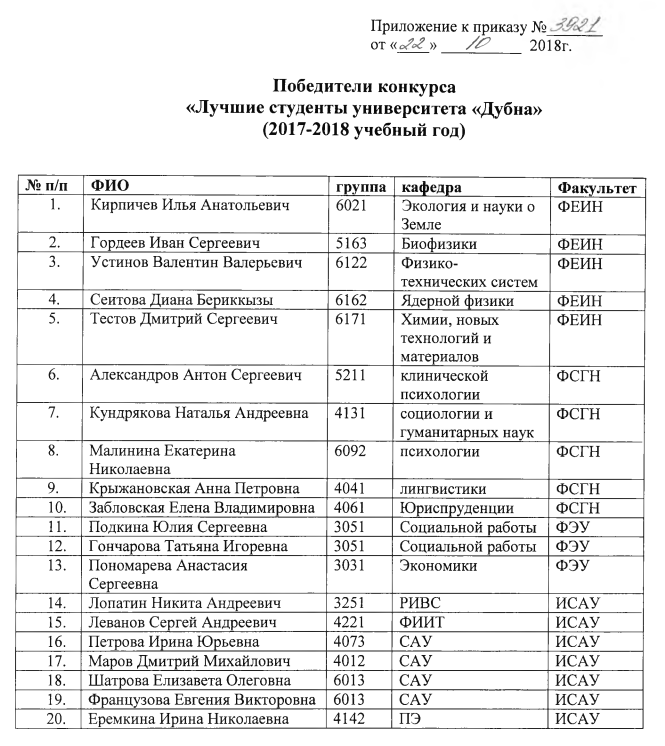 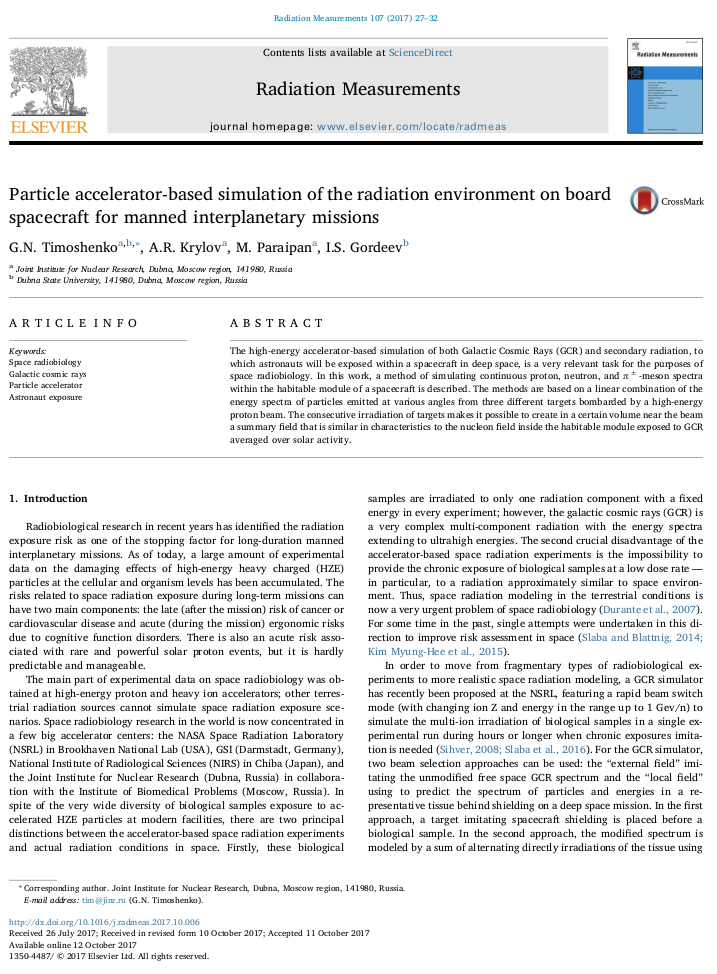 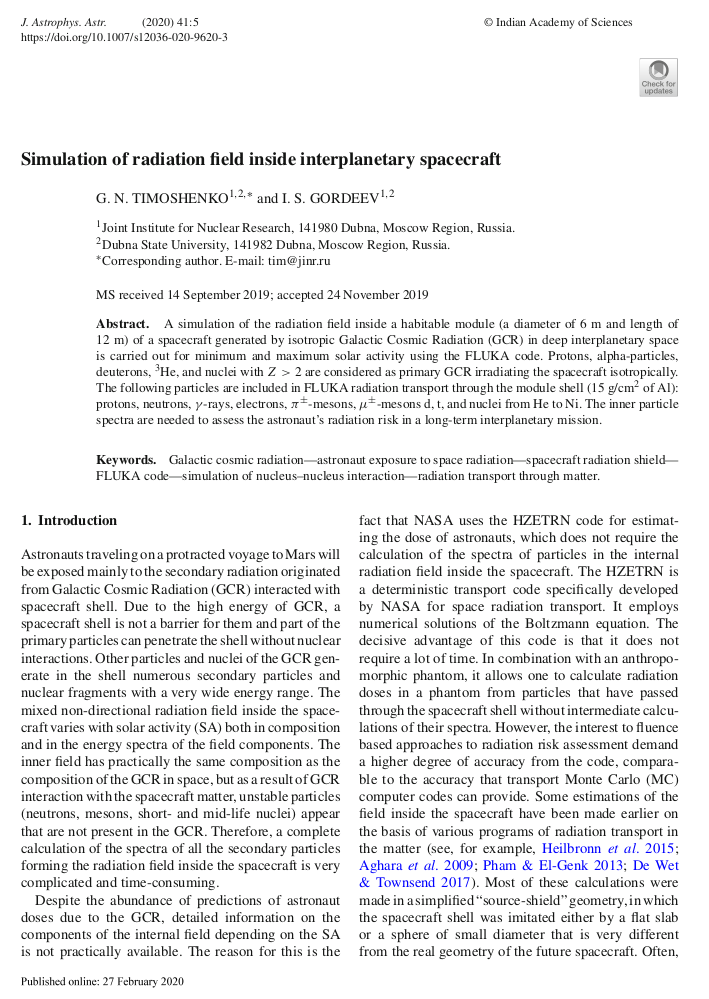 Успеваемость студентаСредний балл оценокУспеваемость по дисциплинам учебного плана5.0Успеваемости по дисциплинам специальности (профиля)5.0Успеваемость по производственной практике5.0п/пНазвание конференцииДата конференцииТема выступленияНаличие публикации (название, выходные данные)1.XXIV научно-практическая конференция студентов, аспирантов и молодых специалистов20-31 марта,2017 г.Моделирование радиационных полей внутри космическихаппаратов в наземных условияхСертификат участника, публикация в сборнике материалов2.XXV научно-практическая конференция студентов, аспирантов и молодых специалистов17 апреля 2018 г.Моделирование радиационных полей внутри космических аппаратов в наземных условияхУчастие3.XXVI научно-практическая конференция студентов, аспирантов и молодых специалистов15-16 апреля 2019 г.Расчёт полей излучения от ГКИ внутри космического корабля при межпланетных полетахПобедитель, диплом4.27 научно-практическая конференция студентов, аспирантов и молодых специалистов17 апреля 2020 г.Расчёт радиационных полей при работе Бустера и Нуклотрона комплекса NICAПризер подсекции “Радиационная биофизика и астробиология”, дипломп/пНазвание мероприятияДата и место проведенияТема проектаПримечание (отметка о наличиисертификата, грамоты и т.п.)1.“Falling Walls Lab Dubna”Дубна, 2 октября, 2017 г.“Breaking the wall of cosmic radiation”Сертификат участника2.“Personnel exchange program Human Resource Program for Monodukuri Engineer in Japan and Russia”Япония, Осака, университет Киндай26 января-5 февраля2018 г.---Сертификат участия3.“HGS-HIRe Summer Student Program 2018 at GSI”Германия, Дармштадт, GSI,23 июля-13 сентября,2018 г.Comparison of MCNPX, GEANT4 and FLUKASimulations of the radiation situation inside a spacecraft in deep spaceПубликация доклада в материалах школы, сертификат участия4.Конкурс “Лучшие студенты университета “Дубна”Университет “Дубна”, 22.10.18---Победитель конкурса, Приказ №3921 от 22.10.18п/пАвторыИздатель, журнал, номер, годПолное название работыПримечание1.N. Timoshenko, A. R. Krylov, M. Paraipan, I. S. GordeevElsevier, Radiation Measurements 107 (2017)Particle accelerator-based simulation of the radiation environment on board spacecraft for manned interplanetary missionsSCOPUS2.G. N. Timoshenko & I. S. GordeevSpringer, Journal of Astrophysics and Astronomy volume 41, Article number: 5 (2020)Simulation of radiation field inside interplanetary spacecraftSCOPUSп/пПолное наименование организации официального трудоустройстваМесто работыДолжностьДата (с «…» по   «…»)1.Объединенный институт ядерных исследований ЛРБ, Отдел радиационных исследований, Группа №2 исследований радиационных полей базовых установок ОИЯИ и окружающей средыЛаборантС 2017 года по настоящее время